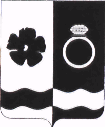 СОВЕТ ПРИВОЛЖСКОГО МУНИЦИПАЛЬНОГО РАЙОНАРЕШЕНИЕг. ПриволжскО принятии имущества из собственности Новского сельского поселения в собственность Приволжского муниципального района В соответствии с Федеральным законом от 06.10.2003 №131-ФЗ «Об общих принципах организации местного самоуправления в Российской Федерации», руководствуясь Уставом Приволжского муниципального района, Положением о порядке управления и распоряжения муниципальным имуществом Приволжского муниципального района Ивановской области, утвержденным решением Совета Приволжского муниципального района от 22.11.2011 №119, на основании решения Совета Новского сельского поселения от 30.03.2021 № 12 «О передаче имущества в собственность Приволжского муниципального района», Совет Приволжского муниципального района РЕШИЛ:1. Принять в собственность Приволжского муниципального района муниципальное жилое помещение с кадастровым номером 37:13:033601:413, площадью 35,5 кв.м., расположенное по адресу: Ивановская область, Приволжский район, с. Горки-Чириковы, д.28, кв.1.2. Администрации Приволжского муниципального района в порядке, установленном законодательством Российской Федерации, оформить совместно с администрацией Новского сельского поселения акт о передаче имущества, указанного в пункте 1 настоящего решения, в муниципальную собственность Приволжского муниципального района.3. Право муниципальной собственности Приволжского муниципального района на имущество, указанное в пункте 1 настоящего решения, возникает с даты подписания передаточного акта.4. Решение опубликовать в информационном бюллетене «Вестник Совета и администрации Приволжского муниципального района».5. Настоящее решение вступает в силу с момента его принятия.Председатель Совета Приволжскогомуниципального района                                                       С.И. ЛесныхГлава Приволжского муниципального района 		          	                   И.В. Мельниковаот«29»042021№28